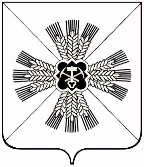 КЕМЕРОВСКАЯ ОБЛАСТЬПРОМЫШЛЕННОВСКОГО МУНИЦИПАЛЬНОГО РАЙОНААДМИНИСТРАЦИЯПРОМЫШЛЕННОВСКОГО ГОРОДСКОГО ПОСЕЛЕНИЯПОСТАНОВЛЕНИЕот 20 февраля 2019г. № 6пгт. ПромышленнаяО размере вреда, причиняемого тяжеловесными транспортными средствами при движении по автомобильным дорогам общего пользования местного значения	В соответствии с Федеральным законом от 08.11.2007 № 257-ФЗ «Об автомобильных дорогах и о дорожной деятельности в РФ  и о внесении изменений в отдельные законодательные акты РФ», Постановлением Правительства РФ от 16.11.2009 № 934 «О возмещении вреда, причиняемого транспортными средствами, осуществляющими перевозки тяжеловесных грузов по автомобильным дорогам Российской Федерации»:1. Определить размер вреда причиняемого тяжеловесными транспортными средствами при движении по автомобильным дорогам общего пользования местного значения Промышленновского городского поселения, при превышении значений допустимых осевых нагрузок на каждую ось транспортного средства согласно приложению № 1 к настоящему постановлению.2. Определить размер вреда, причиняемого тяжеловесными транспортными средствами при движении по автомобильным дорогам общего пользования местного значения Промышленновского городского поселения, при превышении значения допустимой массы транспортного средства согласно приложению № 2 к настоящему постановлению.3. Установить, что размер вреда, причиняемого тяжеловесными транспортными средствами при движении по автомобильным дорогам общего пользования местного значения Промышленновского городского поселения, при превышении значений допустимых осевых нагрузок на одну ось тяжеловесного транспортного средства в период временных  ограничений движения транспортных средств по автомобильным дорогам в связи с неблагоприятными климатическими условиями увеличивается в 2,9 раза от размера вреда, предусмотренного приложением № 1.4. Установить исходное значение размера вреда, причиняемого тяжеловесными транспортными средствами, при превышении допустимых осевых нагрузок для автомобильной дороги на 5 процентов и постоянные коэффициенты для муниципальных автомобильных дорог согласно приложению № 3 к настоящему постановлению.5. Определить размер вреда, причиняемого тяжеловесными транспортными средствами, используемыми для ликвидации последствий стихийных бедствий, устранения аварий или иных чрезвычайных ситуаций при движении по автомобильным дорогам общего пользования местного значения Промышленновского городского поселения, при превышении значений допустимой массы и осевых нагрузок на каждую ось транспортного средства в размере 1% от размера вреда, предусмотренного приложением № 1 и приложением № 2 к настоящему постановлению.6. Определить размер вреда, причиняемого тяжеловесными транспортными средствами, перечисленными в приложении № 4 к настоящему постановлению, при движении по автомобильным дорогам общего пользования местного значения Промышленновского городского поселения при превышении значений допустимой массы и осевых нагрузок на каждую ось транспортного средства в размере 20% от размера вреда, предусмотренного приложением № 1 и приложением № 2 к настоящему постановлению. Действие настоящего пункта распространяется на транспортные средства, указанные в приложении № 4 к настоящему постановлению, принадлежащие владельцам на праве собственности или ином вещном праве, включая привлеченные транспортные средства по договорам аренды или субподряда. 	7. Постановление подлежит обнародованию  на официальном сайте администрации Промышленновского муниципального района.8. Контроль за исполнением настоящего постановления возложить на  заместителя главы Промышленновского городского поселения Д.В. Дзалбо.9.  Настоящее постановление вступает в силу с даты подписания.ПРИЛОЖЕНИЕ № 1к постановлениюадминистрации Промышленновскогогородского поселенияот____________ № ______Размер вреда, причиняемого тяжеловесными транспортными средствами при движении по автомобильным дорогам общего пользования местного значения Промышленновского городского поселения, при превышении значений допустимых осевых нагрузок на каждую ось транспортного средстваПримечания:<*>В случае установления владельцем автомобильной дороги соответствующих дорожных знаков и размещения на его официальном сайте информации о допустимой для автомобильной дороги осевой нагрузке транспортного средства.<**> Рассчитывается  по формулам расчета размера вреда, причиняемого тяжеловесными транспортными средствами:для дорог с твердым покрытием для нормативной (расчетной) осевой нагрузки 10 тонн/ось:Рпомi= 13,40×(1+0,2×Пось1,92×(37,7/Н-2,4))для дорог с твердым покрытием для нормативной (расчетной) осевой нагрузки 6 тонн/ось*:Рпомi= 61,90×(1+0,2×Пось1,92×(7,3/Н-0,27))для дорог с твердым покрытием для нормативной (расчетной) осевой нагрузки **:Рпомi= 37,65×(1+0,2×Пось1,92×(22,5/Н-1,335))где:Пось – величина превышения фактической осевой нагрузки над допустимой для автомобильной дороги, тонн/ось;Н – нормативная (расчетная) осевая нагрузка для автомобильной дороги, приведенная в приложении № 3.<***> В случае если не возможно определить протяженность участка автомобильных дорог и улиц г. Кемерово, по которому проходил маршрут тяжеловесного транспортного средства, протяженность участка принимается равной 100 км (S=100 км). Из них 50 км по дорогам, рассчитанным под нормативную осевую нагрузку тяжеловесного транспортного средства 100 кН/10 тс, 50 км по дорогам, рассчитанным 60 кН/6 тс.ПРИЛОЖЕНИЕ № 2к постановлениюадминистрации Промышленновскогогородского поселенияот____________ № ______Размер вреда, причиняемого тяжеловесными транспортными средствами при движении по автомобильным дорогам общего пользования местного значения Промышленновского городского поселения, при превышении значений допустимой массы <*> Рассчитывается  по формуле расчета размера вреда, причиняемого транспортными средствами, при превышении значений допустимой массы:Рпм = 0,26×(7365+123,4×Ппм)где:Ппм – величина превышения фактической массы транспортного средства над допустимой, процентов.В случае, если невозможно определить протяженность участка автомобильных дорог и улиц г. Кемерово, по которому проходил маршрут тяжеловесного транспортного средства, протяженность участка принимается равной 100 км (S=100 км). Из них 50 км по дорогам, рассчитанным под нормативную осевую нагрузку транспортного средства 100 кН/10 тс, 50 км по дорогам, рассчитанным 60 кН/6 тс.ПРИЛОЖЕНИЕ № 3к постановлениюадминистрации Промышленновскогогородского поселенияот____________ № ______Исходные значения размера вреда, причиняемого тяжеловесными транспортными средствами, при превышении допустимых осевых нагрузок для автомобильной дороги на 5 процентов и постоянные коэффициенты для муниципальных автомобильных дорогПРИЛОЖЕНИЕ № 4к постановлениюадминистрации Промышленновскогогородского поселенияот____________ № ______Перечень тяжеловесных транспортных средствТранспортные средства: 1.Принадлежащие лицам:1.1. Выполняющим работы по строительству, реконструкции, капитальному ремонту и содержанию объектов капитального строительства, в случае, если указанные работы финансируются за счёт средств федерального, областного и местного бюджетов. 1.2. Выполняющим работы по строительству, реконструкции и капитальному ремонту объектов капитального строительства в черте Промышленновского городского поселения в рамках социально-экономического сотрудничества в целях безвозмездной передачи указанных объектов в муниципальную собственность Промышленновского городского поселения.2. Принадлежащие организациям агропромышленного комплекса, которые производят, перерабатывают сельскохозяйственную продукцию и перевозящие скоропортящиеся продукты питания, горюче-смазочные материалы, семенной фонд, удобрения, корма для животных. 3. Принадлежащие следственным изоляторам и учреждениям уголовно-исполнительной системы, которые исполняют наказания в виде лишения свободы и перевозящие скоропортящиеся продукты питания, горюче-смазочные и строительные материалы.4. Принадлежащие организациям жилищно-коммунального комплекса и перевозящие горюче-смазочные и строительные материалы для строительства и ремонта котельных, уголь для котельных и населения, а также воду для населения.5. Перевозящие лекарственные препараты, почту и почтовые грузы.6. Принадлежащие Министерству обороны РФ.7. Принадлежащие организациям, осуществляющим пассажирские перевозки в пгт. Промышленная, и перевозящие горюче-смазочные материалы для заправки и технического обслуживания автотранспортных средств, используемых для перевозки пассажиров.ГлаваПромышленновского городского поселенияС.А. ТухватуллинПревышение допустимых осевых нагрузок на ось тяжеловесного транспортного средства (процентов)Размер вреда (рублей на км)Размер вреда (рублей на км)Размер вреда (рублей на км)Превышение допустимых осевых нагрузок на ось тяжеловесного транспортного средства (процентов)Для автомобильных дорог, рассчитанных на осевую нагрузку 6 тонн/ось*Для автомобильных дорог, рассчитанных на осевую нагрузку 10 тонн/ось***До 1011,7619,6315,69Свыше 10 до 2018,7831,3925,08Свыше 20 до 3030,1250,2140,16Свыше 30 до 4045,4875,8760,67Свыше 40 до 5064,92108,2186,56Свыше 50 до 6088,26147,11117,68Свыше 60По расчету**По расчету**По расчету**Превышение допустимой массы (процентов)Размер вреда (рублей на км)Размер вреда (рублей на 100 км)До 1022,682268Свыше 10 до 2025,942594Свыше 20 до 3029,202920Свыше 30 до 4032,453245Свыше 40 до 5035,713571Свыше 50 до 6038,973897Свыше 60По расчету*По расчету*Нормативная (расчетная) осевая нагрузка, тонн/осьРисх.,руб./100 кмПостоянные коэффициентыПостоянные коэффициентыПостоянные коэффициентыПостоянные коэффициентыНормативная (расчетная) осевая нагрузка, тонн/осьРисх.,руб./100 кмаbcd685007,30,277365123,410184037,72,47365123,4